




Intake Form
Professional Supervision

Instructions For Completing This Form
Please complete this form to the best of your ability. If you are unsure about an item, please leave it blank. Once completed, please return the form via email to us at info@quantumbehaviour.com.au

Your Details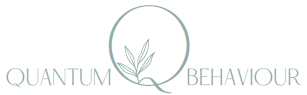 Your Preferred Supervision DetailsBilling DetailsSupervision FundingIf you are funding your own SupervisionIf your organisation is funding your Supervision:
Your Supervisors and/or Direct Line Managers DetailsThank you!Once completed, please return the form via email to us at info@quantumbehaviour.com.auFirst Name: Last Name:Position Title:Organisation:Contact PhoneContact EmailCommencement DatePreferred TimePreferred Medium 
(phone, skype, etc)Is Supervision funded by your organisation?    Yes            No        Billing Contact Name:Billing Contact Phone Number:Billing Contact Email Address:First Name: Last Name:Position Title:Organisation:Contact PhoneContact Email:Please detail any other important information you think we need to know